Internet of Things: Artista-IoT makes displays smartDistec presents Raspberry PI-based TFT controller for cost-efficient industry 4.0 applicationsGermering (Germany) March 2, 2017 - Distec - leading German specialist for TFT flat screens and system solutions for industrial and multimedia applications, adds a new member to the proven Artista TFT controller family: the Artista-IoT for Industry 4.0 and the Internet of Things (IoT). This new TFT controller is a BaseBoard with a socket for the latest generation of the Raspberry PI Compute Module (CM3). "The Artista-IoT is only a simple TFT controller, but the perfect basis for cost-efficient IoT and Industry 4.0 applications," explained Matthias Keller, Head of Sales and Marketing at Distec GmbH. "Internet of Things is the keyword and a costly PC with a lot of peripherals is now superfluous: our solution enables us to network almost every device intelligently, without any license costs." The Artista-IoT allows the direct connection of almost all common TFT types without additional hardware. The powerful processor (BCM2837, QuadCore, 1.2 GHz) opens up many new applications at a very attractive price. Distec can provide individual solutions for: Industrial HMI, medical, aviation, digital signage, and digital whiteboard.Projects made easyThe new controller can be easily integrated into existing Windows and Linux environments and can be adapted to suit individual needs. Distec offers a starter set consisting of BaseBoard, CM3, 10.1-inch Super Fine TFT display with PCAP Multi-Touch and all necessary cables. This kit supports developers to start their own projects in a fast and uncomplicated way. The pre-installed Raspbian ensures a quick setup and also gives access to a large community support network.Comprehensive functionalityThe Artista-IoT is based on a full-fledged scaler chip and controls almost every TFT display and modern PCAP multi-touch screens directly. The controller board allows special functions such as DICOM pre-set, gamma correction and color calibration. It supports 100Mbit Ethernet and provides a real-time clock. Available interfaces include USB, GPIOs, I²C and UART. Long-term availability is at least six years. On the basis of the Artista-IoT, Distec already offers standard solutions for a wide range of applications. From the second quarter of 2017, Distec will provide the following solutions: the Artista-IoT series, starter kits, VideoPoster-IV and Raspbian as a basis for customer-specific software developments such as mediaplayers. From the third quarter of 2017, the WebPoster and integration into the POS-Line series will be added.Words: 396ImagesAbout Distec Distec is a company of the Data Display Group (www.datadisplay-group.com), the worldwide operating specialist for TFT flat screen and system solutions for industrial, multimedia and digital signage applications. Located in Germering near Munich in Germany, the company designs, produces and sells innovative solutions and a full range components, displays and services. Data Display Group supplies innovative Green IT solutions based on their hardware platforms and their own software to control the TFTs of partners Samsung, Innolux, Kyocera, and Mitsubishi as well as selected panels from other manufacturers. These system solutions - from assemblies and kits up to finished OEM products - are developed in their own R&D centers in Germering (Germany) and Ronkonkoma (NY/USA). The range of services includes customized developments and adaptations, product finishing and assembly of monitoring systems as well as the production of finished products and a complete after-sales service with RMA, repair and technical support. Since 01/01/2016, Distec is a member of the Fortec Group with access to products, services, and expertise of a large high-tech company network, which makes a perfect complement to the product portfolio. More information can be found on the homepage: http://www.distec.de Products from Data Display Group are available at: Europe: Distec GmbH, Germering, http://www.distec.de UK and Benelux: Display Technology, Rochester, http://www.displaytechnology.co.uk Turkey and Middle East: DATA DISPLAY BİLİŞİM TEKNOLOJİLERİ LTD ŞTi., Istanbul, http://www.data-display.com.trNorth America: Apollo Display Technologies, Ronkonkoma NY, http://www.apollodisplays.com/ Distec GmbH Augsburger Straße 2b 82110 Germering Germany T +49 89 89 43 63 0 F +49 89 89 43 63 131 E distribution|at|distec.de W www.distec.de A company of the Data Display Group: www.datadisplay-group.com. Media Contact: Mandy Ahlendorf T +49 8151 9739098E ma@ahlendorf-communication.com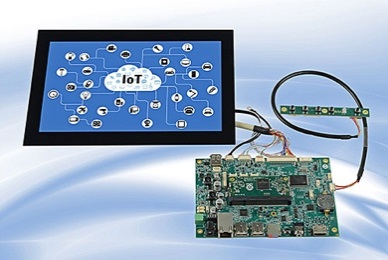 Image 1: Artista-IoT-Starterkit with Tianma 10,1 inch Super Fine TFT display and PCAP Multi TouchscreenCopyright: Distec GmbHDownload: http://www.ahlendorf-news.com/media/news/images/Distec-Artista-IoT-Starterkit-HG-H.jpg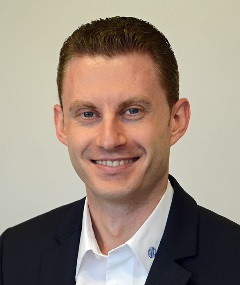 Image 2: Matthias Keller is Head of Sales & Marketing Components at Distec.Copyright: Distec GmbHDownload: http://www.ahlendorf-news.com/media/news/images/Distec-Matthias-Keller-H.jpg